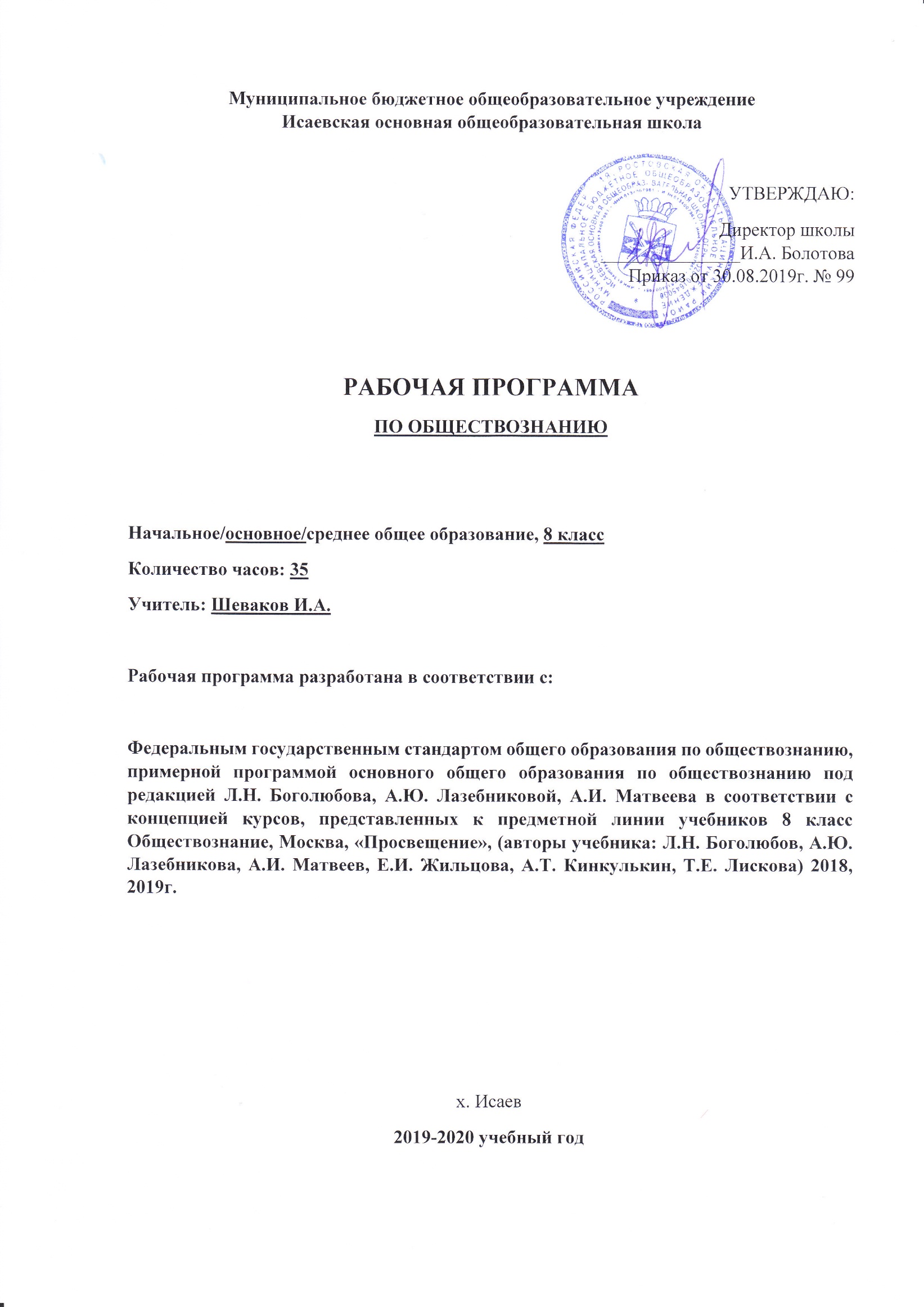 Рабочая программа по обществознанию в 8 классеАвтор учебника А. И. КравченкоПланируемые результаты освоения учебного предмета и система их оценкиОбщеучебные умения, навыки и способы деятельностиРабочая учебная программа по обществознанию в 8 классе предусматривает формирование у учащихся общеучебных умений и навыков, универсальных способов деятельности и ключевых компетенций. В этом направлении приоритетами для учебного предмета «Обществознание» на этапе основного общего образования являются:• сознательно организовывать свою познавательную деятельность (от постановки цели до получения и оценки результата);• владение такими видами публичных выступлений (высказывания, монолог, дискуссия), следование этическим нормам и правилам ведения диалога;• выполнять познавательные и практические задания, в том числе с использованием проектной деятельности и на уроках и в доступной социальной практике:- на использование элементов причинно-следственного анализа;- на исследование несложных реальных связей и зависимостей;- на определение сущностных характеристик изучаемого объекта; выбор верных критериев для сравнения, сопоставления, оценки объектов;- на поиск и извлечение нужной информации по заданной теме в адаптированных источниках различного типа;- на перевод информации из одной знаковой системы в другую (из текста в таблицу, из аудиовизуального ряда в текст и др.), выбор знаковых систем адекватно познавательной и коммуникативной ситуации.- на объяснение изученных положений на конкретных примерах;- на оценку своих учебных достижений, поведения, черт своей личности с учетом мнения других людей, в том числе для корректировки собственного поведения в окружающейсреде, выполнение в повседневной жизни этических и правовых норм, экологических требований;- на определение собственного отношения к явлениям современной жизни, формулирование своей точки зрения.Знать/ понимать:1.Социальные свойства человека, его место в системе общественных отношений;2.Закономерности развития общества, как сложной самоорганизующейся системы;3. Основные социальные институты и процессы;4.Различные подходы к исследованию проблем  человека и общества.Уметь: Характеризовать: научных позиций  основные социальные объекты (факты, явления, процессы), их место и значение в жизни общества, как целостной системы; проблемы человека в современном обществе;Анализировать: социальную информацию, представленную в различных знаковых системах (текст, схема, таблица, диаграмма) ; переводить её из одной знаковой системы в другую.Сравнивать: социальные объекты, выявляя их общие черты и различия; устанавливать соответствие между существенными чертами признаками социальных явлений и обществоведческими терминами, понятиями, сопоставлять различные научные подходы.Объяснять: внутренние и внешние связи изученных социальных объектов ,включая взаимодействия человека и общества, общества и природы, общества и культуры, структурных элементов социальной системы, социальных качеств человека.Критерии оценок по обществознанию.Критерии оценки качества выполнения практических  и самостоятельных работ:Отметка « 5 » - работа выполнена в полном объёме с соблюдением необходимой последовательности. Учащиеся работают полностью самостоятельно: подбирают необходимые для выполнения предлагаемых работ источники знаний, практическое умение и навыки.Отметка « 4 » - самостоятельная работа выполняется учащимися в полном объёме и самостоятельно. Допускаются отклонения от необходимой последовательности выполнения, не влияющие на правильность конечного результата. Работа показывает знание учащихся основного теоретического материала и овладение умениями, необходимыми для самостоятельного выполнения работы.Отметка « 3 » - работа выполняется при помощи учителя. Учащиеся показывают знания теоретического материала, но испытывают серьёзные затруднения при самостоятельной работе.  Отметка « 2 » - выставляется в том случае, когда учащиеся не подготовлены к выполнению работы. Показывается плохое знание теоретического материала и отсутствие необходимых умений.В рабочей программе в соответствии с требованиями программы запланированы следующие виды контроля: тесты,  контрольная и самостоятельная работы. Цель: повышение общекультурного уровня учащихся. Критерии оценки устного ответаОценка «5» ставится в том случае, если ответ полный и правильный на основании изученного материала, материал изложен в определённой логической последовательности литературным языком.Оценка «4» ставится, если ответ полный и правильный на основании изученного материала, материал изложен в определённой логической последовательности, при этом допущены 2-3 незначительных ошибки, исправленные по требованию учителя.Оценка «3» ставится, если ответ полный, но при этом допущены 2-3 существенных ошибки, или ответ неполный, несвязный.Оценка «2» ставится, если при ответе обнаружено полное непонимание основного материала или допущены существенные ошибки, которые учащийся не может исправить при наводящих вопросах учителя. Критерии оценивания письменного ответа При оценке письменного ответа необходимо выделить следующие элементы: 1.  Представление собственной точки зрения (позиции, отношения) при раскрытии проблемы. 2.    Раскрытие проблемы на теоретическом уровне (в связях и с обоснованиями) или без использования обществоведческих понятий в контексте ответа. 3.   Аргументация своей позиции с опорой на факты общественной жизни или собственный опыт. Оценка «5» ставится, если представлена собственная точка зрения (позиция, отношение) при раскрытии проблемы. Проблема раскрыта на теоретическом уровне, в связях и с обоснованиями, с корректным использованием обществоведческих терминов и понятий в контексте ответа. Дана аргументация своего мнения с опорой на факты общественной жизни или личный социальный опыт.Оценка «4» ставится, если представлена собственная точка зрения (позиция, отношение) при раскрытии проблемы. Проблема раскрыта с корректным использованием обществоведческих терминов и понятий в контексте ответа (теоретические связи и обоснования не присутствуют или явно не прослеживаются). Дана аргументация своего мнения с опорой на факты общественной жизни или личный социальный опыт.Оценка «3» ставится, если представлена собственная точка зрения (позиция, отношение) при раскрытии проблемы. Проблема раскрыта при формальном использовании обществоведческих терминов. Дана аргументация своего мнения с опорой на факты общественной жизни или личный социальный опыт.Оценка «2» ставится, если представлена собственная позиция по поднятой проблеме на бытовом уровне без аргументации. Отметку "5" - получает ученик, если его устный ответ, письменная работа, практическая деятельность в полном объеме соответствует учебной программе, допускается один недочет, объем ЗУНов составляет 90-100% содержания (правильный полный ответ, представляющий собой связное, логически последовательное сообщение на определенную тему, умение применять определения, правила в конкретных случаях. Ученик обосновывает свои суждения, применяет знания на практике, приводит собственные примеры).Отметку "4" - получает ученик, если его устный ответ, письменная работа, практическая деятельность или её результаты в общем соответствуют требованиям учебной программы и объем ЗУНов составляет 70-90% содержания (правильный, но не совсем точный ответ).Отметку "3" - получает ученик, если его устный ответ, письменная работа, практическая деятельность и её результаты в основном соответствуют требованиям программы, однако имеется определённый набор грубых и негрубых ошибок и недочётов. Учащийся владеет ЗУНами в объеме 50-70% содержания (правильный, но не полный ответ, допускаются неточности в определении понятий или формулировке правил, недостаточно глубоко и доказательно ученик обосновывает свои суждения, не умеет приводить примеры, излагает материал непоследовательно).Отметку "2" - получает ученик, если его устный ответ, письменная работа, практическая деятельность и её результаты частично соответствуют требованиям программы, имеются существенные недостатки и грубые ошибки, объем ЗУНов учащегося составляет 20-50% содержания (неправильный ответ).Контрольно измерительные материалы:Проверочные тесты по обществознанию. 8 класс.  Краюшкина С.В.https://drive.google.com/file/d/0B2OL4MxypshRbkpkWk1HcUp2NkE/viewhttp://a2b2.ru/methods/15399_proverochnye_testy_po_obschestvoznaniu_8_klass_po_uchebniku_pod_redakciey_l_n_bogolubova_nigorodeckoy/Содержание учебного предмета «Обществознание» в 8 классеМесто учебного предмета «Обществознание» в учебном планеСогласно учебному плану МБОУ Исаевская ООШ на 2019-2020 уч.г. программа рассчитана на 35 часов в расчете 1 час в неделю. В соответствии с учебным календарным графиком МБОУ Исаевская ООШ программа предусматривает 34 часа.РАЗДЕЛ IОбщество и человек  (10 часов) Раздел призван сформировать целостное представление о том, каково внутреннее устройство современного общества, что такое мировое сообщество, куда включены отдельные страны, как связаны между собой (противостояние и мирное сосуществование) общество и природа. Важное место занимают проблемы социального прогресса и сменяющие друг друга во времени исторические типы общества. Среди предложенных видов и типов общества главными являются три: первоначальным типом выступает доиндустриальное (традиционное, аграрное), его сменяет индустриальное, на смену которому приходит постиндустриальное.Общество в данном разделе выступает фоном и средой, в которой происходит становление и развитие самого человека. Человек как существо общественное, социальное формируется под определяющим влиянием окружающих людей и общественных институтов, в частности, семьи, школы, производства, государства, культуры. Освещение проблемы взаимодействия человека и среды логически выводит на две другие темы — внутренний мир человека, прежде всего потребности, которые движут человеческими поступками и поведением, и социализация, т.е. врастание индивида в общество, овладение социальными ролями и культурными нормами. Завершением сложного процесса социализации и воспитания как его частного вида выступает человеческая личность.Только став полноценной личностью, т.е. социально и творчески активным субъектом действий, человек способен общаться, взаимодействовать и сотрудничать с другими личностями. Процесс общения, раскрывающий процесс динамического существования человека в социальном пространстве, завершает данный раздел.Опорные понятия и термины:общество, сферы общества, мировое сообщество, глобализация, природа, окружающая среда, дописьменные и письменные общества, простые и сложные общества, общественно-экономическая формация, доиндустриальное, индустриальное и постиндустриальное общества, ускорение истории, социальный прогресс и регресс, реформы и революция, личность, потребности, социализация, воспитание.Рекомендуется: использовать политическую карту современного мира для раскрытия темы «мировое сообщество» и для различения терминов «страна», «государство», «общество».Тема Что такое общество?Общество в узком и широком смысле. Общество как социальная организация страны. Основные признаки общества. Взаимосвязь четырех сфер общества. Представление о мировом сообществе и мировой системе. Процесс глобализации.Тема Человек, природа, обществоПрирода как предпосылка выделения человека и общества. Широкое и узкое значение природы. Влияние научно-технического прогресса на природу. Понятие антропогенных нагрузок. Опасность неконтролируемого изменения окружающей среды. Экологические программы и защита окружающей среды.Тема Типология обществДописьменные и письменные, простые и сложные общества. Общество охотников и собирателей: особенности хозяйства и образа жизни. Скотоводство и приручение животных, кочевой образ жизни. Зарождение земледелия, появление письменности, городов и возникновение государства.Доиндустриальные, индустриальные и постиндустриальные общества: их особенности и эволюция. Изменение способа производства, форм собственности, социальной структуры общества, его политического устройства, культуры и образа жизни. Особенности индустриального и постиндустриального общества в России.Тема Социальный прогресс и развитие обществаСоциальный прогресс и ускорение истории. Цена и последствия ускорения социального прогресса. Закон неравномерного развития обществ. Соотношение прогресса и регресса в развитии человеческого общества.Реформы и революции: постепенный и скачкообразный виды социального развития. Сущность и признаки социальных реформ. Экономические и политические реформы в обществе, их роль и значение. Прогрессивные и регрессивные реформы. Классификация революций по масштабу и продолжительности.Тема Личность и социальная средаПрирожденные и приобретаемые качества человека. Роль семьи и социальной среды в воспитании ребенка. Представление о человеческой личности, особенностях и противоречиях ее становления. Роль моральных норм и духовных ценностей в развитии личности.Тема Потребности человекаСущность и иерархия потребностей. Первичные (врожденные) и вторичные (приобретенные) потребности. Процесс возвышения потребностей. Неудовлетворенные потребности. Роль духовных потребностей. Свобода выбора и приобщение к духовной культуре.Тема Социализация и воспитаниеСодержание и стадии процесса социализации. Негативное влияние социальной изоляции на развитие человеческой личности. Воспитание и социализация, сходство и различия. Составные элементы воспитания. Социализация и воспитание в подростковом возрасте. Последствия недостаточного воспитания в семье.Тема   ОбщениеОбщение как социально-психологический процесс. Виды общения: речевое и неречевое. Основные формы общения: служебное (деловое), повседневное, убеждающее, ритуальное, межкультурное. Эмоциональная сторона общения. Проблемы общения дома.Повторение. Человек в обществе и общество в человеке.РАЗДЕЛ II.   Экономическая сфера   (10 часов) В этом разделе рассматривается экономический базис рыночного общества. Его основу составляет материальное производство, распределение, обмен и потребление товаров и услуг. Вначале необходимо раскрыть ресурсы экономики (земля, труд, капитал, управление), после чего можно переходить к структуре экономики, которая подразумевает взаимосвязанную совокупность основных агентов и институтов, действующих в четырех ключевых сферах экономики. Речь идет о рынке, бирже, банках, налоговой службе, а также основе материального производства — промышленности, и составляющих ее компонентах, а именно отраслях, предприятиях, фирмах, цехах. В конце раздела рассматриваются вопросы, касающиеся работы и безработицы, оплаты и организации труда.Опорные понятия и термины:рыночная экономика, конкуренция, ресурсы, производство, потребление, обмен, распределение, товар, услуги, деньги, цена, рынок, биржа, банк, налоги, налогообложение, промышленность, отрасль, предприятие, фирма, труд, заработная плата, безработица, малый бизнес, предпринимательство, капитал, потребители, спрос и предложение, рабочая сила, доходы и расходы, государственный бюджет, бюджет семьи.Рекомендуется:провести «круглый стол», на котором можно обсудить то, с какими понятиями и явлениями рыночной экономики мы сталкиваемся в повседневной жизни и быту, совершая покупки, просматривая телепередачи, взаимодействуя с другими людьми.Тема Сущность и структура экономикиВлияние экономики на поведение людей. Основные ресурсы экономики. Роль труда и капитала в развитии экономики. Понятие инвестирования капитала. Представление об информационных ресурсах. Человеческие ресурсы и их разновидности. Основные агенты рыночной экономики.Понятие структуры экономики. Производство, потребление, распределение и обмен как основные экономические функции общества. Фирмы и рынок — основные институты современной экономики. Отрасль и промышленные предприятия как главные производители товаров.Тема  Товар и деньгиПонятие о товаре, его роль в экономической жизни общества. Коммерческие институты. Отличие товаров, услуг и продуктов. Деньги, их функции в экономике и исторические формы. Основные свойства денег. Формула «деньги-товар-деньги». Основной закон бизнеса. Начальная цена и прибыль в бизнесе.Тема Спрос и предложениеСпрос и предложение как факторы рыночной экономики. Понятие о величине спроса и величине предложения. Зависимость между спросом и предложением. Роль маркетинга в рыночной экономике. Цены как регулятор спроса и предложения. Плановая и рыночная экономика.Тема Рынок, цена и конкуренцияВзаимосвязь обмена и рынка. Формы и виды рынков. Историческая эволюция рынка. Экономическая сущность конкуренции. Основные функции цены. Влияние цены на производство. Колебания спроса и предложения. Механизм выравнивания цен. Идеальная модель рынка и совершенная конкуренция. Олигополия и монополия. Конкуренция производителей и продавцов.Тема ПредпринимательствоЭкономическое содержание и функции предпринимательства. Механизм получения прибыли в бизнесе. Экономический статус предпринимателя. Отличительные черты экономического поведения и функции предпринимателя. Менеджер, предприниматель и наемные работники. Понятие о предпринимательском и профессиональном риске. Экономическая сущность малого бизнеса, его функции и роль в экономике. Проблемы российских «челноков».Тема Роль государства в экономикеЭкономическая роль государства. Поддержание государством общественных институтов. Представление о социальном государстве. Способы воздействия государства на экономику.Налоги как источник доходов федерального правительства. Экономический, социальный, психологический и юридический аспекты налогообложения. Прямые и косвенные налоги. Подоходный и прогрессивный налог.Тема Бюджет государства и семьиБюджет как финансовый документ. Составление бюджета. Долг и кредит. Основные статьи государственных расходов. Внешний и внутренний государственный долг. Проблема дефицита государственного бюджета и ее решение. Сокращение бюджетных расходов и его социальные последствия.Тема Труд, занятость, безработицаСущность и виды труда. Труд и досуг. Формы и виды вознаграждения. Заработная плата и индивидуальный доход. Понятие о рабочей силе. Занятость и безработица. Причины и социальные последствия безработицы. Уровень и масштабы безработицы.Государственное регулирование занятости и помощь безработным. Подготовка и переподготовка рабочей силы, создание дополнительных рабочих мест, содействие найму, страхование безработицы.Повторение. Становление рыночного общества в России: общее и особенное.РАЗДЕЛ III.     Социальная сфера  (14 часов) Социальная сфера общества охватывает повседневную жизнь граждан безотносительно к политике, экономике или духовной деятельности. Здесь формируется социальная и классовая структура, происходит распределение статусов и ролей, протекает социальная мобильность, увеличиваются или снижаются бедность и богатство, возникает социальное неравенство, образуются и распадаются семьи, нарастает волна общественных движений.Изучая материал раздела, посвященного одной из самых сложных и противоречивых сфер современного общества, учащиеся получают возможность освоить не только новые категории и научные концепции, но и с их помощью анализировать свою повседневную жизнь, протекающую в социальном пространстве «значимых других».Опорные понятия и термины:статус, роль, социальная структура, социальная группа, социальные и межличностные отношения, класс, социальная стратификация, социальное неравенство, доход, власть, образование, престиж, интеллигенция, бедные, богатые, этнос, народ, нация, брак и семья, конфликты.Рекомендуется:провести «круглый стол», посвященный обсуждению социальных и межличностных конфликтов на знакомых для подростков примерах из своего окружения.Тема  Социальная структураСоциальная структура как анатомический скелет общества. Статус как ячейка в социальной структуре общества. Взаимосвязь статуса и роли. Влияние социального положения на поведение и образ жизни человека. Определение и значение социальной группы, ее влияние на поведение человека. Статусные символы и знаки отличия.Тема Социальная стратификацияСоциальная стратификация и социальное неравенство. Понятие о социальной страте и критерии ее выделения. Социальное расслоение и дифференциация. Поляризация общества и имущественные различия людей.Классы как основа стратификации современного общества. Историческое происхождение и типология классов. Влияние классового положения на образ и уровень жизни человека. Российская интеллигенция и средний класс.Тема  Богатые и бедныеНеравенство, богатство и бедность. Определение и измерение богатства. Расточительный образ жизни. Источники доходов класса богатых. «Старые» и «новые» богатые. Средний класс и приличествующий уровень жизни.Бедность как экономическое, культурное и социальное явление. Состав бедных. Масштабы, уровень и порог бедности. Колебание масштабов бедности по историческим эпохам. Прожиточный минимум. Абсолютная и относительная бедность. «Новые русские» и «новые бедные» в России.Тема Этнос: нации и народностиПризнаки и эволюция этноса. Этническое самосознание. Межпоколенная связь и поколение. Перемещение этносов и миграция. Семья, род и клан как разновидности кровнородственных групп. Племена, народности и нации, их историческая эволюция. Формирование нации и ее отличительные черты.Тема Межнациональные отношенияОтношения между разными национальностями внутри одного государства. Отношения между разными нациями-государствами. Отношения между национальным большинством и национальными меньшинствами. Мирные и военные формы взаимодействия народов. Формирование многонационального государства. Этноцентризм и национальная нетерпимость. История этнических конфликтов, причины их возникновения и современные проявления.Тема Конфликты в обществеПредмет, субъекты, повод, причины, цель и масштаб конфликта. Формы конфликта. Классификация конфликтов по способам его протекания. Наиболее типичные конфликты и противоречия в 90-е годы в России. Особенности семейных конфликтов, их влияние на родителей и детей. Способы решения конфликтов.Тема  СемьяСемья как фундаментальный институт общества и малая группа. Жизненный цикл семьи. Представление о нуклеарной семье. Многопоколенная семья. Эволюция форм семьи. Удовлетворенность браком. Причины, повод и мотивы развода. Последствия развода, его социальная роль.Повторение. Социальная структура российского общества: проблема бедности и неравенства.Тематическое планированиеКалендарно – тематическое планирование№ п/пНаименование разделаКоличество часов1Введение12Раздел 1. Общество и человек93Раздел 2. Экономическая сфера 104Раздел 3. Социальная сфера 15Итого35№ДатаТема урокаКол-во часовГлава 1.Общество и человек10103.09Введение1210.09Что такое общество1317.09Человек, природа, общество1424.09Типология обществ1501.10Социальный прогресс и развитие общества1608.10Личность и социальная среда1715.10Потребности человека1822.10Социализация и воспитание. Контрольная работа.1905.11Общение 11012.11Обобщающий урок по главе «Общество и человек»1Глава 2.Экономическая сфера101119.11Что такое экономика11226.11Товар и деньги11303.12Спрос и предложение11410.12Рынок, цена, конкуренция11517.12Предпринимательство11624.12Роль государства в экономике.11714.01Бюджет государства и семьи11821.01Труд11928.01Труд12004.02Обобщающий урок по главе 2: «Экономическая сфера» Контрольная работа.1Глава3.Социальная сфера142111.02Социальная структура12218.02Социальная стратификация12325.02Богатые12403.03Бедные12510.03Этнос: нации и народности12617.03Межнациональные отношения12707.04Контрольная работа.12814.04Межнациональные отношения12921.04Конфликты в обществе13028.04Конфликты в обществе13112.05Семья13212.05Семья13319.05Обобщающий урок по главе 3: «Социальная сфера» Контрольная работа.13426.05Повторение материала.1